STIX/TAXII™ 2.0 Interoperability Test Document - Part 2V1.0 Working Draft 111th Sept 2017​Technical Committee:OASIS Cyber Threat Intelligence (CTI) TC​Chair:Richard Struse (rjs@mitre.org) Mitre Corporation​Editors:Allan Thomson (athomson@lookingglasscyber.com), LookingGlassJason Keirstead (jason.keirstead@ca.ibm.com), IBMRelated work:This document is related to:STIX™ Version 2.0. Part 1: STIX Core Concepts. Edited by Bret Jordan, John Wunder, and Rich Piazza. Latest version: :http://docs.oasis-open.org/cti/stix/v2.0/stix-v2.0-part1-stix-core.htmlSTIX™ Version 2.0. Part 2: STIX Objects. Edited by Bret Jordan, John Wunder, and Rich Piazza. Latest version:  http://docs.oasis-open.org/cti/stix/v2.0/stix-v2.0-part2-stix-objects.htmlSTIX™ Version 2.0. Part 3: Cyber Observable Core Concepts. Edited by Ivan Kirillov and Trey Darley. Latest version:  http://docs.oasis-open.org/cti/stix/v2.0/stix-v2.0-part3-cyber-observable-core.html.STIX™ Version 2.0. Part 4: Cyber Observable Objects. Edited by Ivan Kirillov and Trey Darley. Latest version:  http://docs.oasis-open.org/cti/stix/v2.0/stix-v2.0-part4-cyber-observable-objects.html.STIX™ Version 2.0. Part 5: STIX Patterning. Edited by Ivan Kirillov and Trey Darley. Latest version:  http://docs.oasis-open.org/cti/stix/v2.0/stix-v2.0-part5-stix-patterning.html.TAXII™ Version 2.0. Edited by Bret Jordan, Mark Davidson, and John Wunder. Latest version: http://docs.oasis-open.org/cti/taxii/v2.0/taxii-v2.0.html.Abstract:This is Part 2 of the Interoperability test document to supplement the five-part Structured Threat Information Expression (STIX) and TAXII 2.0 specifications developed by the Cyber Threat Intelligence Technical Committee (CTI TC) of the Organization for the Advancement of Structured Information Systems (OASIS).  The is the second in a series that will be developed concurrent with revisions to the STIX/TAXII specifications. This test document provides detailed requirements on how producers of products within the threat intelligence ecosystem may demonstrate conformity with STIX/TAXII 2.0 if they wish to self-certify that their software is verified as interoperable.  There are seven personas detailed in Part 1 of this specification.  These are:  Data Feed Provider (DFP), Threat Intelligence Platform (TIP), Threat Mitigation System (TMS), Threat Detection System (TDS), Security Incident and Event Management (SIEM), Threat Intelligence Sink (TIS) and TAXII Server (TXS). This interoperability test document defines tests of the following use cases:  common connection, basic data sharing and basic threat intelligence collaboration.  For each of these use cases the document details the Producer support, TAXII server support and the Respondent support to be used for the test cases.Status:This Working Draft (WD) has been produced by one or more TC Members; it has not yet been voted on by the TC or approved as a Committee Note Draft. The OASIS document Approval Process begins officially with a TC vote to approve a WD as a Committee Note Draft. A TC may approve a Working Draft, revise it, and re-approve it any number of times as a Committee Note Draft.URI patterns:Initial publication URI:http://docs.oasis-open.org/cti/stix-taxii-2-interop/v1.0/cnd02/stix-taxii-2-interop-p2-v1-0-cnd02.docxPermanent “Latest version” URI:http://docs.oasis-open.org/cti/stix-taxii-2-interop/v1.0/stix-taxii-2-interop-p2-v1-0.docx(Managed by OASIS TC Administration; please don't modify.)Copyright © OASIS Open 2017. All Rights Reserved.All capitalized terms in the following text have the meanings assigned to them in the OASIS Intellectual Property Rights Policy (the "OASIS IPR Policy"). The full Policy may be found at the OASIS website.This document and translations of it may be copied and furnished to others, and derivative works that comment on or otherwise explain it or assist in its implementation may be prepared, copied, published, and distributed, in whole or in part, without restriction of any kind, provided that the above copyright notice and this section are included on all such copies and derivative works. However, this document itself may not be modified in any way, including by removing the copyright notice or references to OASIS, except as needed for the purpose of developing any document or deliverable produced by an OASIS Technical Committee (in which case the rules applicable to copyrights, as set forth in the OASIS IPR Policy, must be followed) or as required to translate it into languages other than English.The limited permissions granted above are perpetual and will not be revoked by OASIS or its successors or assigns.This document and the information contained herein is provided on an "AS IS" basis and OASIS DISCLAIMS ALL WARRANTIES, EXPRESS OR IMPLIED, INCLUDING BUT NOT LIMITED TO ANY WARRANTY THAT THE USE OF THE INFORMATION HEREIN WILL NOT INFRINGE ANY OWNERSHIP RIGHTS OR ANY IMPLIED WARRANTIES OF MERCHANTABILITY OR FITNESS FOR A PARTICULAR PURPOSE.Table of Contents1 ​IntroductionThis document defines additional test cases and personas for STIX/TAXII 2.0 Interoperability Use Cases and is supplementary to Part 1.1.1 TerminologyPlease refer to Part 1 Section 1.1 Terminology.1.2 OverviewThis document focuses on testing interoperability of software instances that support STIX and TAXII exchange. It leverages Part 1 test cases,  and augments them by adding a TAXII Server to facilitate the exchange of STIX bundled content detailed in Part 1.1.2.1 ​Part 2 PersonasThe following system personas are used throughout this document.  Data Feed Provider (DFP)Software instance that acts as a producer of STIX 2.0 content.Threat Intelligence Platform (TIP)Software instance that acts as a producer and/or Respondent of STIX 2.0 content primarily used to aggregate, refine and share intelligence with other machines or security personnel operating other security infrastructure.Security Incident and Event Management system (SIEM)Software instance that acts as a producer and/or Respondent of STIX 2.0 content. A SIEM that produces STIX content will typically create incidents and indicators. A SIEM that consumes STIX content will typically consume sightings, indicators. Threat Mitigation System (TMS)Software instance that acts on course of actions and other threat mitigations such as a firewall or IPS,  Endpoint Detection and Response (EDR) software, etc.Threat Detection System (TDS)Software instance of any network product that monitors and/or detects such as Intrusion Detection Software (IDS), Endpoint Detection and Response (EDR) software, web proxy, etc.Threat Intelligence Sink (TIS) *NEW TO PART 2*Software instance that consumes STIX 2.0 content in order to perform translations to domain specific formats consumable by enforcement and/or detection systems that do not natively support STIX 2.0. These consumers may or may not have the capability of reporting sightings. A TIS will typically consume intelligence identified in the STIX content but will not produce any STIX content itself.TAXII Server (TXS) *NEW TO PART 2*Software instance that acts as a TAXII Server enabling the sharing of STIX 2.0 content among producers and respondents.For an organization to receive OASIS interoperability compliance certification, the software instances must adhere to persona behavior and prescribed bundle contents as detailed in the Required Persona/Profile Support section of each use case.For persona checklist and test requirements per persona please refer to 3 Persona Checklist.2 Use Case DetailsPart 2 use cases are broken down by persona into mandatory and optional sets of use cases.  All use cases require the use of a TAXII Server (TXS) component used in concert with the producer and respondent persona components as shown below. An organization’s software product under test may implement multiple personas. Therefore, it is conceivable that a single software product instance supports a TAXII Server, the producer and the respondent personas in that instance. However for the purposes of this test case document, each specific persona verification and expected behavior is called out separately.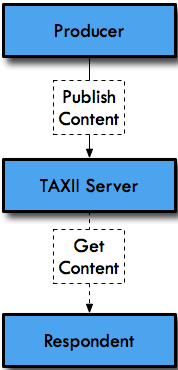 Figure 2: Basic Intelligence Data FlowThis document details the following use cases. Table 2.0 — List of TAXII  Interoperability Test Categories2.1 Common Use Case RequirementsThe HTTPS over IPv4 protocol must be used for all test cases in this document.Future versions of this document may introduce testing HTTPS over IPv6 as the TAXII transport protocol. There are no defined tests that exclude IPv6 support if an organization wishes to execute those tests with HTTPS over IPv6.2.2 Common Connection2.2.1 DescriptionThe use cases in this section apply to personas that connect to a TAXII Server (TXS).To ensure baseline interoperability between a TAXII Client and TAXII Server, every test in this section must be completed. Advancing to Basic Feed Sharing and Basic Intelligence Collaboration test cases should not be attempted until TAXII Client/Server interoperability is baselined. 2.2.2 Required TXS ConfigurationFor all tests in this section the TXS must be configured as follows:Server IPv4 Address: 10.1.1.10Server configured to support client connections via HTTPS  [RFC7230] and TLS 1.2 [RFC5246]Server configured for HTTP Basic Authentication [RFC 7617]Server configured to authorize a client with the following credentialsUsername: test, Password: 123HTTP Authentication Value (Base 64 encoded): “Authorization: Basic dGVzdDoxMjPCow==”Test Data #1: ServerURL: 			10.1.1.10:443Title: 		“TAXII Server Under Test”Description: 		“This is a TAXII Server under test”Contact: 		“Admin Contact 1-800-111-1111”Default: 		“https://10.1.1.10/api1/”Api_roots: 		[ “https://10.1.1.10/api1/”]Test Data #2: API-RootURL: 			10.1.1.10/api1/Title: 		“Sharing Group 1”Description: 		“This sharing group shares intelligence”Versions: 		[ “taxii-2.0” ]MaxContentLength: 	1000002.2.3 Required Persona SupportThe Producer must be able to connect to a TAXII Server (TXS) and display the appropriate connection status.Table 2.2.3 - Producer Support Behavior2.2.4 Test Case Data2.2.4.1 Basic TXS Get2.2.4.2 Table 2.2.4.1 - Basic GET Request and Response 2.2.4.2 Basic API-Root GetTable 2.2.4.2 - Basic GET Request and Response2.2.4.3 Missing Authorization Parameter Returns UnauthorizedTable 2.2.4.4 - Basic GET Request and Response2.2.4.4 Incorrect Authorization Parameter Returns UnauthorizedTable 2.2.4.4 - Basic GET Request and Response2.2.4.5 Incorrect API Root Info Get Returns Not FoundTable 2.2.4.5 - Basic GET Request and Response2.2.4.6 Incorrect Collection Info Get Returns Not FoundTable 2.2.4.6 - Basic GET Request and Response2.2.4.7 Incorrect Version Info Get Returns Not AcceptableTable 2.2.4.7 - Basic GET Request and Response2.3 Basic Feed Sharing2.3.1 DescriptionBasic Feed Sharing provides for a Producer persona component to produce STIX content and share it via a TAXII Server with a Respondent persona component. 2.3.2 Required TXS ConfigurationFor all tests in this section the TXS must be configured using a combined configuration of the Common Connection configuration as well as one of the following two setups:Table 2.3.2 TXS Server Configuration Combinations for Basic Feed Sharing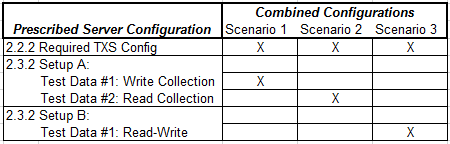 Setup A: Use separate collections for adding data to the server and a separate collection for reading from the server. Test Data #1: Write CollectionID: 			91a7b528-80eb-42ed-a74d-bd5a2116URL:			https://10.1.1.10/api1/collections/91a7b528-80eb-42ed-a74d-bd5a2116/objectsTitle:			“Write Collection 1”Description:		“This is write collection 1”Can_read:		falseFor all client getsCan_write:		true For all client postsMedia_types:		[ "application/vnd.oasis.stix+json; version=2.0" ]Test Data #2: Read Collection ID: 			91a7b528-80eb-42ed-a74d-bd526120URL:			https://10.1.1.10/api1/collections/91a7b528-80eb-42ed-a74d-bd526120/objectsTitle:			“Read Collection 1”Description:		“This is read collection 1”Can_read:		trueFor all client getsCan_write:		false For all client postsMedia_types:		[ "application/vnd.oasis.stix+json; version=2.0" ]Setup B: Use the same collection for adding and reading data to/from the server.Test Data #1: Read-Write CollectionID: 			91a7b528-80eb-42ed-a74d-bd5a2118URL:			https://10.1.1.10/api1/collections/91a7b528-80eb-42ed-a74d-bd5a2118/objectsTitle:			“Read-Write Collection 1”Description:		“This is read-write collection 1”Can_read:		trueFor all client getsCan_write:		true For all client postsMedia_types:		[ "application/vnd.oasis.stix+json; version=2.0" ]2.3.3 Required Producer Persona SupportThe producer persona must be able to create all content according Part1:Indicator Sharing. The following behavior describes the general data flow for each test case.Table 2.2.3 — Producer Object Bundling Details2.3.4 Producer Test Case Data2.3.4.1 Verify Collection InformationTable 2.3.4.1 - Basic GET Request and Response2.3.4.2 Indicator PublicationFor each test case listed in this section, the general form of the POST and POST-RESPONSE are as follows. The test organization must verify that the returned bundle responses Match the content in the To TXS or From TXS cells in the table below, with the correct total count of objects.Table 2.3.4.2 - Basic GET Request and ResponseTable 2.3.4.3 - Test Case Total Object Count Requirement2.3.5 ​Required Respondent SupportThe Respondent persona must be able to get all content according Part1:Indicator Sharing. The following behavior describes the general data flow for each test case. Table 2.2.5 — Respondent Object Bundling Details2.3.6 ​Respondent Test Case Data2.3.6.1 Indicator GetFor each of the test cases listed in this section, the general form of the GET and GET-RESPONSE are as follows. The test organization must verify that the returned bundle responses match the content in the To TXS or From TXS cells in the table below, with the correct total count of objects.Table 2.3.6.1 - Basic GET Request and ResponseTable 2.3.6.2 - Test Case Total Object Count Requirement2.4 Basic Intelligence Collaboration2.4.1 DescriptionBasic Intelligence Collaboration provides for a Producer persona component to produce STIX content, typically initiated by a human analyst, and share that content via a TAXII Server with a Respondent persona component. That Respondent then may respond with further changes to the same or related intelligence content.To certify interoperability, the following test cases must be evaluated:Use Case #1: Same organization sharing and modifying common intelligence between two analysts using two systemsIn this scenario the first analyst creates an intelligence element that they wish to share with other analysts within the same organization for their perspective and feedback. The second analyst receives the intelligence from the first analyst and then proceeds to modify the existing intelligence and reshares back to the first analyst for their review and acknowledgement.See Figure 2.4.1.aUse Case #2: Different organizations sharing and modifying related intelligence between two analysts using two systems.In this scenario the first analyst creates an intelligence element that they wish to share with another set of analysts in a sharing community. The other analysts in this sharing community belong to different organizations. The second analyst receives the intelligence from the first analyst and then proceeds to find some new content that they believe is related to the original intelligence. They proceed to then share the new intelligence back to the sharing community, including the relationship that connects the intelligence together.See Figure 2.4.1.bUse Case #3: Analysts/Groups within the same organization sharing and modifying related intelligence between two analysts using two systems where the analyst has their own created_by identity. These analysts/groups would serve different missions within the same organizationIn this scenario the first analyst creates an intelligence element that they wish to share with another set of analysts in a sharing community within the same organization. Additionally, the organization wants to track each individual analyst’s contributions.. The second analyst receives the intelligence from the first analyst and then proceeds to find some new content that they believe is related to the original intelligence. They proceed to share the new related content back to the sharing community, including the relationship that connects the intelligence together.The data flow for Use Case #3 resembles Use Case #2 except that both analysts work for the same organization. 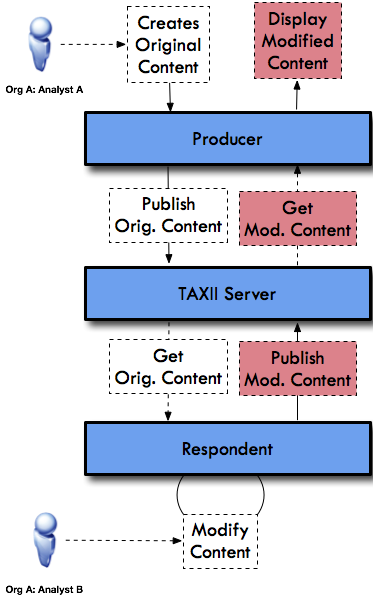 Figure 2.4.1.a: Same Organization - Collaboration Data Flow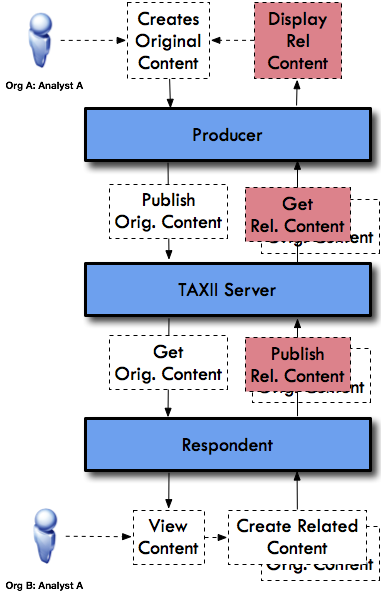 Figure 2.4.1.b - Different Organization - Collaboration Data Flow2.4.2 Required TXS ConfigurationFor all tests in this section the TXS must be configured using a combination of the Common Connection tests and the Basic Feed Sharing: Required TXS Configuration. Refer to Table 2.3.2 for an illustration of combined configurations.In addition both Producer and Respondent in the this test section must be configured as the same created_by entity (i.e. the same organization entity) to ensure that both systems may modify the same intelligence shared between the Producer and Respondent.2.4.3 Required Producer Persona SupportThe producer persona must be able to create all content according Part1:Indicator Sharing. The following behavior describes the general data flow for each test case.Table 2.4.3  — Producer Object Bundling Details2.4.4 Producer Test Case Data2.4.4.1 Verify Collection InformationTable 2.4.4.1 - Basic GET Request and Response2.4.4.2 Indicator PublicationFor each of the test cases listed in this section the general form of the POST and POST-RESPONSE are as follows. The test organization must verify that the: responses match the posted content, and the user interface of the Producer product shows to the user that the content was posted successfully to the TXS.Table 2.4.4.2 - Basic GET Request and ResponseTable 2.4.4.3 - Test Case Total Object Count Requirement2.4.5 ​Required Respondent SupportThe Respondent persona must be able to get all content according Part1:Indicator Sharing. The following behavior describes the general data flow for each test case.Table 2.4.5 — Respondent Object Bundling Details2.4.6 ​Respondent Test Case Data2.4.6.1 Indicator Get & Update Modified IntelligenceFor each of the test cases listed in this section the general form of the GET and GET-RESPONSE are as follows. The test organization must verify that the:responses match the posted content, and user interface of the Respondent product shows to the user that the content was received from the TXS, and posted successfully to the TXS in response.Table 2.4.6.1 - Basic GET Request and ResponseTable 2.4.6.2 - Test Case Total Object Count Requirement2.4.6.2 Indicator Get & Create Related IntelligenceFor each of the test cases listed in this section the general form of the GET and GET-RESPONSE are as follows. The test organization should verify that the: responses match the posted content and the user interface of the Respondent product shows to the user that the content was received from the TXS and posted successfully to the TXS in response.Table 2.4.6.2 - Basic GET Request and ResponseTable 2.4.6.3 - Test Case Total Object Count Requirement3 ​Persona ChecklistThe following checklists summarize all tests that a persona (Producer or Respondent) must conform to within that persona for both Part 1 and Part 2. An organization must submit the results for their specific persona(s) to the OASIS CTI TC Interoperability SC to achieve confirmation of interoperability and to be listed on the OASIS website page showing the organization’s compliance to STIX 2.0.Results must be submitted to the STIX Interoperability sub-committee for verification.Results may be submitted as separate logs; documents; screenshots; any other proof such that the reviewers can assess whether the organization has successfully complied with  to STIX/TAXII 2.0 interoperability tests. Instructions to organizations:Fill in the section relevant to your instanceFor each test, add a reference in the results column indicating what evidence documentation supports your compliance results.Submit both the filled in section and all indicated supporting documentation.After review and verification of your compliance demonstration submittal, the OASIS CTI TC Interoperability SC will post confirmation to the CTI TC website at: {URL here}. Your compliance listing will include the following:Name, address and contact information of the company performing the demonstration,Name of the conforming product, andSummary of your compliance demonstration findings that substantiate interoperability conformance.No independent testing will be performed by the Interoperability SC; rather compliance will be based solely on your self-verification testing,  confirmed through your complete and accurate test results, accompanied by your indicated supporting documentation.  3.1 Performing Verification Tests and Recording ResultsAs a testing organization, you must/need to follow these procedures:Identify one or more persona(s) that your software is being tested against. Go to the section and for each row in the verification tables (Part 1 and Part 2) perform self-certification tests that prove that your software outputs the expected results and behaves according to the general use case data flows.For each test, identify whether your software is a Producer, or Respondent, or TAXII Server (Part 2 use cases only).For the identified role (e.g. Producer), perform the test in that row/role combination, capture evidence of your software’s behavior, and paste that evidence into the table’s Results column,  confirming  that the expected behavior is met. If your software has both roles for a test row, then record the results for each role separately .Example 1: Organization A wants to self-certify their Data Feed software product. They identify that they are producing threat intelligence and test their software as a Producer in both Part 1 and Part 2 use case tests.Example 2: Organization B wants to self-certify their Threat Intelligence Platform. They identify that their software is both a Producer and Respondent in the tests cases for Data Feed sharing and Basic Intelligence Collaboration. For each test, Organization B will perform and record the test results for each role. Test result #1, you record results as a Producer of the intelligence and Test result #2, you record results as a Respondent to the intelligence. For each test, you may choose to use your software as both Producer and Respondent in the test scenario or as a 3rd party that acts in those roles.For test rows that identify numbered Use Cases (UC), perform that test for each UC# and provide results for each Test+UC server combination.3.2 ​Data Feed Provider (DFP)For the purpose of this document a DFP may be defined as a software instance that acts as a producer of STIX 2.0 content.Any instance being qualified as a DFP must confirm test results for the following tests for both STIX/TAXII 2.0 Interoperability Test Documents Part 1 and Part 2.Table 3.2.1 - Data Feed Provider (DFP) Part 1 Test Verification ListTable 3.2.2 - Data Feed Provider (DFP) Part 2 Test Verification List3.3 ​Threat Intelligence Platform (TIP)For the purpose of this document a TIP is defined as a software instance that acts as a producer and/or Respondent of STIX 2.0 content primarily used to aggregate, refine, and share intelligence with other machines or security personnel operating other security infrastructure.  Any software instance being qualified as a TIP must confirm test results for the following tests.Table 3.3.1 - Threat Intelligence Platform (TIP) Part 1 Test Verification ListTable 3.3.2 - Threat Intelligence Platform (TIP)  Part 2 Test Verification List (P == Producer; R == Respondent; M == Mandatory; O == Optional; UC# = Use Case#)3.4 Security Incident and Event Management (SIEM) For the purpose of this document a SIEM is defined as a software instance that acts as a producer and/or Respondent of STIX 2.0 content. The primary Respondent role of a SIEM is to report indicators and high-level information. The primary producer role of a SIEM is with respect to incidents, observations, and sightings.Any software instance being qualified as a SIEM must confirm test results for the following tests.Table 3.4.1 - Security Incident and Event Management (SIEM) Part 1 Test Verification ListTable 3.4.2 - Security Incident and Event Management  (SIEM)  Part 2 Test Verification List (P == Producer; R == Respondent; M == Mandatory; O == Optional; UC# = Use Case#)3.5 Threat Mitigation System (TMS) For the purpose of this document, TMS is a software mitigates threats in a network. For some of the test use cases, It may act as both a Producer and Respondent. The Respondent TMS primarily reports  indicators. The Producer TMS primarily reports sightings.Any software instance being qualified as a TMS must confirm test results for the following use cases.Table 3.5.1 - Threat Mitigation System (TMS) Part 1 Test Verification ListTable 3.5.2 - Threat Mitigation System (TMS)  Part 2 Test Verification List (P == Producer; R == Respondent; M == Mandatory; O == Optional; UC# = Use Case#)3.6 Threat Detection System (TDS) For the purpose of this document a TDS detects threats in a network and may or may not mitigate them. It may act as both a Producer and Respondent depending on the type of use case. The Respondent is primarily concerned with indicators. The  Producer role is primarily concerned with sightings.Any software instance being qualified as a TMS must confirm test results for the following use cases.Table 3.6.1 - Threat Detection System (TMS) Part 1 Test Verification ListTable 3.6.2 - Threat Detection System (TDS)  Part 2 Test Verification List (P == Producer; R == Respondent; M == Mandatory; O == Optional; UC# = Use Case#)3.7 Threat intelligence Sink (TIS) For the purpose of this document, a (TIS)  is a software instance that consumes STIX 2.0 content in order to perform translations to domain specific formats. Those translations are consumable by enforcement and/or detection systems that do not natively support STIX 2.0. These TIS consumers may or may not have the capability of reporting sightings. A (TIS) that consumes STIX content will typically consume indicators.Any software instance being qualified as a (TIS)  must confirm test results for the following use cases.Table 3.7.1 — Threat Intelligence Sink (TIS) Part 1 Test Verification ListTable 3.7.2 - Threat Intelligence Sink (TIS)  Part 2 Test Verification List (P == Producer; R == Respondent; M == Mandatory; O == Optional; UC# = Use Case#)3.8 TAXII Server (TXS) For the purpose of this document, a TXS provides the ability for different systems to share STIX 2.0 content. The TXS does not produce any STIX content.Any software instance being qualified as a TXS must confirm test results for the following use cases.Table 3.8.1 — TAXII Server (TXS) Part 2 Test Verification List4 ​Appendix A. AcknowledgmentsInteroperability Subcommittee Chairs:Allan Thomson, LookingGlass,Jason Keirstead, IBMSpecial Thanks:Substantial contributions to this specification from the following individuals are gratefully acknowledged:Gus CreedonJane GinnParticipants:The following individuals were members of the OASIS CTI Technical Committee during the creation of this specification and their contributions are gratefully acknowledged:5 Appendix B. Revision HistoryDescriptionProducer PersonasRespondent PersonasCommon Connection and Error HandlingAllAllBasic Feed SharingDFP, TIP; SIEMTMS, TDS, TIP, SIEM, TISBasic Intel CollaborationDFP, TIP, TMS, TDS; SIEMTIP, SIEMPersonasBehaviorAllProducer allows a user to select or specify the URL Address of the TXS to connect to as:  https://10.1.1.10:443Producer connects to the TXS and gets the information associated with the TXS component and displays to the user the following informationGet URL: https://10.1.1.10:443/taxii/All returned parameters are shown by the Producer that match Test-Data #1Producer connects to the TXS API Root https://10.1.1.10/api1/ and gets the information associated with the TXS API Root and displays to the user the following information:Get URL: https://10.1.1.10:443/api1/All returned parameters are shown by the Producer that match the Test-Data #2To TXSFrom TXSGET /taxii/ HTTP/1.1Host: 10.1.1.10Accept: application/vnd.oasis.taxii+json; version=2.0Authorization: Basic dGVzdDoxMjPCow==HTTP/1.1 200 OKContent-Type: application/vnd.oasis.taxii+json; version=2.0{  "title": "TAXII Server Under Test",  "description": "This is a TAXII Server under test",  "contact": "Admin Contact 1-800-111-1111",  "default": "https://10.1.1.10/api1/",  "api_roots": [    "https://10.1.1.10/api1/"  ]}To TXSFrom TXSGET /api1/ HTTP/1.1Host: 10.1.1.10Accept: application/vnd.oasis.taxii+json; version=2.0Authorization: Basic dGVzdDoxMjPCow==HTTP/1.1 200 OKContent-Type: application/vnd.oasis.taxii+json; version=2.0{  "title": "Sharing Group 1",  "description": "This sharing group shares intelligence",  "versions": [ "taxii-2.0"]}To TXSFrom TXSGET /api1/collections/170f24af-c685-411d-bd2a-f45248adb245/ HTTP/1.1Host: 10.1.1.10Accept: application/vnd.oasis.taxii+json; version=2.0HTTP/1.1 401 UNAUTHORIZEDContent-Type: application/vnd.oasis.stix+json; version=2.0WWW-Authenticate: Newauth realm="taxii", type=1,  title="Login to \"apps\"", Basic realm="simple"To TXSFrom TXSGET /api1/collections/170f24af-c685-411d-bd2a-f45248adb245/ HTTP/1.1Host: 10.1.1.10Accept: application/vnd.oasis.taxii+json; version=2.0Authorization: Basic eererererere==HTTP/1.1 401 UNAUTHORIZEDContent-Type: application/vnd.oasis.stix+json; version=2.0WWW-Authenticate: Newauth realm="taxii", type=1,  title="Login to \"apps\"", Basic realm="simple"To TXSFrom TXSGET /api2/collections/170f24af-c685-411d-bd2a-f45248adb245/ HTTP/1.1Host: 10.1.1.10Accept: application/vnd.oasis.taxii+json; version=2.0Authorization: Basic dGVzdDoxMjPCow==HTTP/1.1 404 Not FoundContent-Type: application/vnd.oasis.stix+json; version=2.0{  "title": "Incorrect API Root Get",  "description": "An incorrect URL for an API root was accessed",  "error_id": "<vendor specific id>",  "error_code": "<vendor specific error code>",  "http_status": "404",  "external_details": "<vendor details>",  "details": {	"apiroot": "/api2",  }}To TXSFrom TXSGET /api1/collections/d021ecc8-ab8e-41ab-815e-911c7e329f88/ HTTP/1.1Host: 10.1.1.10Accept: application/vnd.oasis.taxii+json; version=2.0Authorization: Basic dGVzdDoxMjPCow==HTTP/1.1 404 Not FoundContent-Type: application/vnd.oasis.stix+json; version=2.0{  "title": "Incorrect Collection Get",  "description": "An incorrect URL for a collection was accessed",  "error_id": "<vendor specific id>",  "error_code": "<vendor specific error code>",  "http_status": "404",  "external_details": "<vendor details>",  "details": {	"collection": "/api1/collections/d021ecc8-ab8e-41ab-815e-911c7e329f88/",  }}To TXSFrom TXSPOST /services/discovery/ HTTP/1.1X-TAXII-Content-Type: urn:taxii.mitre.org:message:xml:1.1X-TAXII-Accept: urn:taxii.mitre.org:message:xml:1.1Content-Type: application/xmlAccept: application/xmlX-TAXII-Services: urn:taxii.mitre.org:services:1.1X-TAXII-Protocol: urn:taxii.mitre.org:protocol:http:1.0<Discovery_Request xmlns="http://taxii.mitre.org/messages/taxii_xml_binding-1.1" message_id="1"/>HTTP/1.1 406 Not AcceptableContent-Type: application/vnd.oasis.stix+json; version=2.0{  "title": "Incorrect Taxii Version",  "description": "An incorrect Taxii version was used in the post",  "error_id": "<vendor specific id>",  "error_code": "<vendor specific error code>",  "http_status": "406",  "external_details": "<vendor details>",  "details": {	"version": "1.0",  }}PersonasBehaviorDFP; TIP; SIEMProducer allows a user to select or specify the URL Address of the TXS to connect to as:  https://10.1.1.10:443 and performs the tests described in Common Connection TestsSetup A Behavior Producer does a get on the Write collection  https://10.1.1.10/api1/collections/91a7b528-80eb-42ed-a74d-bd5a2116 Verify at the Producer that the TXS responds with the following information:HTTP Response Code is 200 OKid is 91a7b528-80eb-42ed-a74d-bd5a2116title is “Write Collection 1”description is “This is write collection 1”can_read is false can_write is truemedia_types is "application/vnd.oasis.stix+json; version=2.0"For each section described in Part1: Indicator Sharing Producer Test Cases the Producer will publish the content to the TXS at https://10.1.1.10/api1/collections/91a7b528-80eb-42ed-a74d-bd5a2116/objects where the TXS component will not respond to the post until all objects within the bundle have been processed.Verify the TXS accepts the content by verifying the following about the Producer:HTTP Response code is 202 Acceptedid represents a unique identifier for each poststatus is completerequest_timestamp represents the time of the posttotal_count represents the number of objects in the bundle test casesuccess_count is the same as total_countsuccesses is an array of the object identifiers in the submitted bundle and matches the identifiers posted for each indicatorfailure_count is 0pending_count is 0 Setup B Behavior Producer does a get on the Read-Write collection  https://10.1.1.10/api1/collections/91a7b528-80eb-42ed-a74d-bd5a2118 Verify at the Producer that the TXS responds with the following information:HTTP Response Code is 200 OKid is 91a7b528-80eb-42ed-a74d-bd5a2118title is “Read-Write Collection 1”description is “This is read-write collection 1”can_read is true can_write is truemedia_types is "application/vnd.oasis.stix+json; version=2.0"For each section described in Part1: Indicator Sharing Producer Test Cases the Producer will publish the content to the TXS at https://10.1.1.10/api1/collections/91a7b528-80eb-42ed-a74d-bd5a2118/objects where the TXS component will not respond to the post until all objects within the bundle have been processed.Verify the TXS accepts the content by verifying the following about the Producer:HTTP Response code is 202 Acceptedid represents a unique identifier for each poststatus is completerequest_timestamp represents the time of the posttotal_count represents the number of objects in the bundle test casesuccess_count is the same as total_countsuccesses is an array of the object identifiers in the submitted bundle and matches the identifiers posted for each indicatorfailure_count is 0pending_count is 0 To TXSFrom TXSGET /api1/collections/91a7b528-80eb-42ed-a74d-bd5a2116/ HTTP/1.1Host: 10.1.1.10Accept: application/vnd.oasis.taxii+json; version=2.0Authorization: Basic dGVzdDoxMjPCow==HTTP/1.1 200 OKContent-Type: application/vnd.oasis.taxii+json; version=2.0{  "id": "91a7b528-80eb-42ed-a74d-bd5a2116",  "title": "Test Collection 1",  "description": "This is Test Collection 1",  "can_read": true,  "can_write": true,  "media_types": [    "application/vnd.oasis.stix+json; version=2.0"  ]}To TXSFrom TXSPOST /api1/collections/91a7b528-80eb-42ed-a74d-bd5a2116/objects/ HTTP/1.1Host: 10.1.1.10Accept: application/vnd.oasis.taxii+json; version=2.0Authorization: Basic dGVzdDoxMjPCow==Content-Type: application/vnd.oasis.stix+json; version=2.0{    "type": "content from test table below...",}HTTP/1.1 202 AcceptedContent-Type: application/vnd.oasis.taxii+json; version=2.0{  "id": "2d086da7-4bdc-4f91-900e-d77486753710",  "status": "complete",  "request_timestamp": "2016-11-02T12:34:34.12345Z",  "total_count": 4,  "success_count": 4,  "successes": [    "List of objects defined in the Part1 bundle test cases"  ],  "failure_count": 0,  "pending_count": 0}Part 1 Test CaseTotal Count​Indicator IPv4 Address2​Indicator IPv4 Address CIDR2Two Indicators with IPv4 Address CIDR2Indicator with IPv6 Address2Indicator with IPv6 Address CIDR2Multiple Indicators within the same bundle3​Indicator FQDN2​Indicator URL2​Indicator URL or FQDN2Indicator File hash with SHA256 or MD5 values2PersonasBehaviorTIP; SIEM; TMS; TDS; TISOption A BehaviorRespondent allows a user to select or specify the URL Address of the TXS to connect to as:  https://10.1.1.10:443 and performs the tests described in Common Connection TestsRespondent  does a get on the collection https://10.1.1.10/api1/collections/91a7b528-80eb-42ed-a74d-bd526120 and verifies the following information:HTTP Response Code is 200 OKid is 91a7b528-80eb-42ed-a74d-bd526120title is “Read Collection 1”description is “This is Read Collection 1”can_read is truecan_write is falsemedia_types is "application/vnd.oasis.stix+json; version=2.0"For each section described in Part1: Indicator Sharing Producer Test Cases the Respondent will get the content from the TXS at https://10.1.1.10/api1/collections/91a7b528-80eb-42ed-a74d-bd526120 /objects and verify that each bundle returned matched the content for the respective publication test case.Option B BehaviorRespondent allows a user to select or specify the URL Address of the TXS to connect to as:  https://10.1.1.10:443 and performs the tests described in Common Connection TestsRespondent  does a get on the collection https://10.1.1.10/api1/collections/91a7b528-80eb-42ed-a74d-bd5a2118 and verifies the following information:HTTP Response Code is 200 OKid is 91a7b528-80eb-42ed-a74d-bd5a2118title is “Read-Write Collection 1”description is “This is Read-Write Collection 1”can_read is truecan_write is truemedia_types is "application/vnd.oasis.stix+json; version=2.0"For each section described in Part1: Indicator Sharing Producer Test Cases the Respondent will get the content from the TXS at https://10.1.1.10/api1/collections/91a7b528-80eb-42ed-a74d-bd5a2118/objects and verify that each bundle returned matched the content for the respective publication test case.To TXSFrom TXSGET /api1/collections/91a7b528-80eb-42ed-a74d-bd526120 HTTP/1.1Host: 10.1.1.10Accept: application/vnd.oasis.stix+json; version=2.0Authorization: Basic dGVzdDoxMjPCow==HTTP/1.1 200 OKContent-Type: application/vnd.oasis.stix+json; version=2.0{    "type": "bundle",  ...  "objects": [    {      "type": "indicator",      ...    }  ]}Part 1 Test CaseTotal Count​Indicator IPv4 Address2​Indicator IPv4 Address CIDR2Two Indicators with IPv4 Address CIDR2Indicator with IPv6 Address2Indicator with IPv6 Address CIDR2Multiple Indicators within the same bundle3​Indicator FQDN2​Indicator URL2​Indicator URL or FQDN2Indicator File hash with SHA256 or MD5 values2PersonasUse Case #1, #2 & #3 Behavior TIP; SIEMProducer allows a user to select or specify the URL Address of the TXS to connect to as:  https://10.1.1.10:443 and performs the tests described in Common Connection TestsSetup A Behavior - Write CollectionProducer does a get on the Write collection  https://10.1.1.10/api1/collections/91a7b528-80eb-42ed-a74d-bd5a2116 Verify at the Producer that the TXS responds with the following information:HTTP Response Code is 200 OKid is 91a7b528-80eb-42ed-a74d-bd5a2116title is “Write Collection 1”description is “This is Write Collection 1”can_read is false can_write is truemedia_types is "application/vnd.oasis.stix+json; version=2.0"For each section described in Part1: Indicator Sharing Producer Test Cases the Producer will allow an analyst to create an Indicator in the user interface of Producer product and then publish the content to the TXS at https://10.1.1.10/api1/collections/91a7b528-80eb-42ed-a74d-bd5a2116/objects where the TXS component will not respond to the post until all objects within the bundle have been processed.Verify the TXS accepts the content by verifying the following on the Producer:HTTP Response code is 202 Acceptedid represents a unique identifier for each poststatus is completerequest_timestamp represents the time of the posttotal_count represents the number of objects in the bundle test casesuccess_count is the same as total_countsuccesses is an array of the object identifiers in the submitted bundle and matches the identifiers posted for each indicatorfailure_count is 0pending_count is 0 Verify that the Producer shows that the content shared to the TXS is visually shown to the user that the content was accepted successfully by the TXS.Setup B Behavior - Read-Write CollectionProducer does a get on the Read-Write collection  https://10.1.1.10/api1/collections/91a7b528-80eb-42ed-a74d-bd5a2118 Verify at the Producer that the TXS responds with the following information:HTTP Response Code is 200 OKid is 91a7b528-80eb-42ed-a74d-bd5a2118title is “Read-Write Collection 1”description is “This is Read-Write Collection 1”can_read is true can_write is truemedia_types is "application/vnd.oasis.stix+json; version=2.0"For each section described in Part1: Indicator Sharing Producer Test Cases the Producer  will allow an analyst to create an Indicator in the user interface of Producer product and then publish the content to the TXS at https://10.1.1.10/api1/collections/91a7b528-80eb-42ed-a74d-bd5a2118/objects where the TXS component will not respond to the post until all objects within the bundle have been processedVerify the TXS accepts the content by verifying the following on the Producer:HTTP Response code is 202 Acceptedid represents a unique identifier for each poststatus is completerequest_timestamp represents the time of the posttotal_count represents the number of objects in the bundle test casesuccess_count is the same as total_countsuccesses is an array of the object identifiers in the submitted bundle and matches the identifiers posted for each indicatorfailure_count is 0pending_count is 0 Verify that the Producer shows that the content shared to the TXS is visually shown to the user that the content was accepted successfully by the TXS.To TXSFrom TXSGET /api1/collections/91a7b528-80eb-42ed-a74d-bd5a2116/ HTTP/1.1Host: 10.1.1.10Accept: application/vnd.oasis.taxii+json; version=2.0Authorization: Basic dGVzdDoxMjPCow==HTTP/1.1 200 OKContent-Type: application/vnd.oasis.taxii+json; version=2.0{  "id": "91a7b528-80eb-42ed-a74d-bd5a2116",  "title": "Test Collection 1",  "description": "This is Test Collection 1",  "can_read": true,  "can_write": true,  "media_types": [    "application/vnd.oasis.stix+json; version=2.0"  ]}To TXSFrom TXSPOST /api1/collections/91a7b528-80eb-42ed-a74d-bd5a2116/objects/ HTTP/1.1Host: 10.1.1.10Accept: application/vnd.oasis.taxii+json; version=2.0Authorization: Basic dGVzdDoxMjPCow==Content-Type: application/vnd.oasis.stix+json; version=2.0{    "type": "content from test table below...",}HTTP/1.1 202 AcceptedContent-Type: application/vnd.oasis.taxii+json; version=2.0{  "id": "2d086da7-4bdc-4f91-900e-d77486753710",  "status": "complete",  "request_timestamp": "2016-11-02T12:34:34.12345Z",  "total_count": 4,  "success_count": 4,  "successes": [    "List of objects defined in the Part1 bundle test cases"  ],  "failure_count": 0,  "pending_count": 0}Part 1 Test CaseTotal Count Checks​Indicator IPv4 Address2​Indicator IPv4 Address CIDR2Two Indicators with IPv4 Address CIDR2Indicator with IPv6 Address2Indicator with IPv6 Address CIDR2Multiple Indicators within the same bundle3​Indicator FQDN2​Indicator URL2​Indicator URL or FQDN2Indicator File hash with SHA256 or MD5 values2PersonasUse Case #1 Behavior (Same Organization, Different Analysts)TIP; SIEM; Setup A Behavior - Read CollectionRespondent allows a user to select or specify the URL Address of the TXS to connect to as:  https://10.1.1.10:443 and performs the tests described in Common Connection TestsRespondent  does a get on the collection https://10.1.1.10/api1/collections/91a7b528-80eb-42ed-a74d-bd526120  and verifies the following information:HTTP Response Code is 200 OKid is 91a7b528-80eb-42ed-a74d-bd526120title is “Read Collection 1”description is “This is Read Collection 1”can_read is truecan_write is falsemedia_types is "application/vnd.oasis.stix+json; version=2.0"For each section described in Part1: Indicator Sharing Producer Test Cases the Respondent will get the content from the TXS at https://10.1.1.10/api1/collections/91a7b528-80eb-42ed-a74d-bd526120 /objects and verify that each bundle returned matched the content for the respective publication test case. The Respondent should also show to the user of the product that new intelligence has been received from the Producer and show to the user what intelligence including the following propertiesId must be the uuid of the Indicator sharedcreated_by_ref must point to the identity of the Producer; created and modified must match the timestamp to millisecond granularity of the original shared intelligencename contains the name of the Indicatordescription contains the description field of the Indicatorpattern contains the pattern field of the Indicatorvalid_from contains the date for the indicator valid_fromThe Respondent must then allow the Respondent analyst via the user interface to modify the description field value to “Changed Indicator Description” and allow them to publish that Indicator back to the ProducerRepeat the verification steps of the original Indicator but instead performing the test with Respondent of the changed description as the ProducerSetup B Behavior - Read-Write CollectionRespondent allows a user to select or specify the URL Address of the TXS to connect to as:  https://10.1.1.10:443 and performs the tests described in Common Connection TestsRespondent  does a get on the collection https://10.1.1.10/api1/collections/91a7b528-80eb-42ed-a74d-bd5a2118 and verifies the following information:HTTP Response Code is 200 OKid is 91a7b528-80eb-42ed-a74d-bd5a2118title is “Read-Write Collection 1”description is “This is Read-Write Collection 1”can_read is truecan_write is truemedia_types is "application/vnd.oasis.stix+json; version=2.0"For each section described in Part1: Indicator Sharing Producer Test Cases the Respondent will get the content from the TXS at https://10.1.1.10/api1/collections/91a7b528-80eb-42ed-a74d-bd5a2118/objects and verify that each bundle returned matched the content for the respective publication test case.The Respondent should also show to the user of the product that new intelligence has been received from the Producer and show to the user what intelligence including the following propertiesIdcreated_by_ref must point to the identity of the Producer; created and modified must match the timestamp to millisecond granularity of the original shared intelligencename contains the name of the Indicatordescription contains the description field of the Indicatorpattern contains the pattern field of the Indicatorvalid_from contains the date for the indicator valid_fromThe Respondent must then allow the Respondent analyst via the user interface to modify the description field value to “Changed Indicator Description” and allow them to publish that Indicator back to the ProducerRepeat the verification steps of the original Indicator but instead performing the test with Respondent of the changed description as the Producer.PersonasUse Case #2 (Different Organization, Different Analysts) & Use Case #3 (Same Organization, Different Analysts)TIP; SIEM; Setup A Behavior - Read CollectionRespondent allows a user to select or specify the URL Address of the TXS to connect to as:  https://10.1.1.10:443 and performs the tests described in Common Connection TestsRespondent does a get on the collection https://10.1.1.10/api1/collections/91a7b528-80eb-42ed-a74d-bd526120 and verifies the following information:HTTP Response Code is 200 OKid is 91a7b528-80eb-42ed-a74d-bd526120title is “Read Collection 1”description is “This is Read Collection 1”can_read is truecan_write is falsemedia_types is "application/vnd.oasis.stix+json; version=2.0For each section described in Part1: Indicator Sharing Producer Test Cases the Respondent will get the content from the TXS at https://10.1.1.10/api1/collections/91a7b528-80eb-42ed-a74d-bd526120 and verify that each bundle returned matched the content for the respective publication test case. The Respondent should also show to the user of the product that new intelligence has been received from the Producer and show to the user what intelligence including the following propertiesId must be the uuid of the Indicator sharedcreated_by_ref must point to the identity of the Producer; created and modified must match the timestamp to millisecond granularity of the original shared intelligencename contains the name of the Indicatordescription contains the description field of the Indicatorpattern contains the pattern field of the Indicatorvalid_from contains the date for the indicator valid_fromThe Respondent must then allow the Respondent analyst via the user interface to create a new Indicator with all mandatory fields filled in and allow the user to associate the new Indicator with the previously received Indicator. The properties on the new Indicator should be:Id must be a new uuid of the Indicator being createdcreated_by_ref must point to the identity of the Respondent; created and modified must match the timestamp to millisecond granularity of the original shared intelligencename contains the name of the new Indicatordescription contains the description field of the new Indicatorpattern contains the pattern field of the new Indicatorvalid_from contains the date for the indicator valid_fromThe Respondent then should allow the analyst to publish that Indicator and the relationship between the new Indicator and the original Indicator back to the ProducerRepeat the verification steps of the original Indicator while include verification that the Producer of the original Indicator shows the new Indicator from the Respondent and its relationship to their original Indicator Setup B Behavior - Read-Write CollectionRespondent allows a user to select or specify the URL Address of the TXS to connect to as:  https://10.1.1.10:443 and performs the tests described in Common Connection TestsRespondent  does a get on the collection https://10.1.1.10/api1/collections/91a7b528-80eb-42ed-a74d-bd5a2118 and verifies the following information:HTTP Response Code is 200 OKid is 91a7b528-80eb-42ed-a74d-bd5a2118title is “Read-Write Collection 1”description is “This is Read-Write Collection 1”can_read is truecan_write is truemedia_types is "application/vnd.oasis.stix+json; version=2.0"For each section described in Part1: Indicator Sharing Producer Test Cases the Respondent will get the content from the TXS at https://10.1.1.10/api1/collections/91a7b528-80eb-42ed-a74d-bd5a2118 and verify that each bundle returned matched the content for the respective publication test case.The Respondent should also show to the user of the product that new intelligence has been received from the Producer and show to the user what intelligence including the following propertiesIdcreated_by_ref must point to the identity of the Producer; created and modified must match the timestamp to millisecond granularity of the original shared intelligencename contains the name of the Indicatordescription contains the description field of the Indicatorpattern contains the pattern field of the Indicatorvalid_from contains the date for the indicator valid_fromThe Respondent must then allow the Respondent analyst via the user interface to create a new Indicator with all mandatory fields filled in and allow the user to associate the new Indicator with the previously received Indicator. The properties on the new Indicator should be:Id must be a new uuid of the Indicator being createdcreated_by_ref must point to the identity of the Respondent; created and modified must match the timestamp to millisecond granularity of the original shared intelligencename contains the name of the new Indicatordescription contains the description field of the new Indicatorpattern contains the pattern field of the new Indicatorvalid_from contains the date for the indicator valid_fromThe Respondent then should allow the analyst to publish that Indicator and the relationship between the new Indicator and the original Indicator back to the ProducerRepeat the verification steps of the original Indicator while include verification that the Producer of the original Indicator shows the new Indicator from the Respondent and its relationship to their original IndicatorTo TXSFrom TXSGET /api1/collections/91a7b528-80eb-42ed-a74d-bd5a2118/objects/  HTTP/1.1Host: 10.1.1.10Accept: application/vnd.oasis.stix+json; version=2.0Authorization: Basic dGVzdDoxMjPCow==HTTP/1.1 200 OKContent-Type: application/vnd.oasis.stix+json; version=2.0{    "type": "bundle",  ...  "objects": [    {      "type": "indicator",      ...    }  ]}Part 1 Test CaseTotal Count​Indicator IPv4 Address2​Indicator IPv4 Address CIDR2Two Indicators with IPv4 Address CIDR2Indicator with IPv6 Address2Indicator with IPv6 Address CIDR2Multiple Indicators within the same bundle3​Indicator FQDN2​Indicator URL2​Indicator URL or FQDN2Indicator File hash with SHA256 or MD5 values2To TXSFrom TXSGET /api1/collections/91a7b528-80eb-42ed-a74d-bd5a2118/objects/ HTTP/1.1Host: 10.1.1.10Accept: application/vnd.oasis.stix+json; version=2.0Authorization: Basic dGVzdDoxMjPCow==HTTP/1.1 200 OKContent-Type: application/vnd.oasis.stix+json; version=2.0{    "type": "bundle",  ...  "objects": [    {      "type": "indicator",      ...    }  ]}Part 1 Test CaseTotal Count​Indicator IPv4 Address2​Indicator IPv4 Address CIDR2Two Indicators with IPv4 Address CIDR2Indicator with IPv6 Address2Indicator with IPv6 Address CIDR2Multiple Indicators within the same bundle3​Indicator FQDN2​Indicator URL2​Indicator URL or FQDN2Indicator File hash with SHA256 or MD5 values2Use CaseTestVerificationResultsIndicator SharingIndicator IPv4 AddressMandatory<fill in>Indicator SharingIndicator IPv4 Address CIDRMandatory<fill in>Indicator SharingTwo Indicators with IPv4 Address CIDRMandatory<fill in>Indicator SharingIndicator with IPv6 AddressOptional<if supported, fill in>Indicator SharingIndicator with IPv6 Address CIDROptional<if supported, fill in>Indicator SharingIndicator FQDNMandatory<fill in>Indicator SharingIndicator URLMandatory<fill in>Indicator SharingIndicator URL or FQDNMandatory<fill in>Indicator SharingIndicator File hash with SHA256 or MD5 valuesMandatory<fill in>Sighting SharingProducer Test Case DataMandatory<fill in>Versioning Creation of an Indicator with Identity and DateMandatory<fill in>VersioningModification of an Indicator with Identity and DateMandatory<fill in>VersioningDeletion of an Indicator with Identity; DatesMandatory<fill in>VersioningDeletion of a Sighting and Associated Observed DataMandatory<fill in>Data MarkingsTLP Green + Indicator with IPv4 AddressMandatory<fill in>Data MarkingsTLP Amber + Two Indicators with IPv4 Address CIDRMandatory<fill in>Data MarkingsTLP White and TLP Red + Indicator with IPv6 AddressOptional<fill in>Data MarkingsTLP Red + Relationship between Indicator with IPv4 Address and MalwareOptional<fill in>Custom Object CreationCustom Object CreationOptional<if supported, fill in>Custom Property CreationCustom Property CreationOptional<if supported, fill in>Create COACreate COAOptional<if supported, fill in>Create COA RelationshipCreate COA with RelationshipOptional<if supported, fill in>Use CaseTestProducerRespondentCommon ConnectionBasic GetMnaCommon ConnectionBasic API-Root GetMnaCommon ConnectionMissing Authorization ParameterMnaCommon ConnectionIncorrect Authorization ParameterMnaCommon ConnectionIncorrect API Root Info GetMnaCommon ConnectionIncorrect Collection Info GetMnaCommon ConnectionIncorrect version info getMnaBasic Feed Sharing Verify Collection InformationMnaBasic Feed SharingIndicator Sharing - Indicator IPv4 AddressMnaBasic Feed Sharing Indicator Sharing - Indicator IPv4 Address CIDRMnaBasic Feed SharingIndicator Sharing -Two Indicators with IPv4 Address CIDRMnaBasic Feed Sharing Indicator Sharing -Indicator with IPv6 AddressOnaBasic Feed Sharing Indicator Sharing -Indicator with IPv6 Address CIDROnaBasic Feed Sharing Indicator Sharing -Indicator FQDNMnaBasic Feed SharingIndicator Sharing -Indicator URLMnaBasic Feed Sharing Indicator Sharing -Indicator URL or FQDNMnaBasic Feed Sharing Indicator Sharing -Indicator File hash with SHA256 or MD5 valuesMnaBasic Intel CollaborationVerify Collection InformationMnaBasic Intel Collaboration (UC1, UC2, UC3)Indicator Sharing - Indicator IPv4 AddressPublish - MnaBasic Intel Collaboration (UC1, UC2, UC3)Indicator Sharing - Indicator IPv4 Address CIDRPublish - MnaBasic Intel Collaboration (UC1, UC2, UC3)Indicator Sharing -Two Indicators with IPv4 Address CIDRPublish - MnaBasic Intel Collaboration (UC1, UC2, UC3)Indicator Sharing -Indicator with IPv6 AddressPublish - OnaBasic Intel Collaboration (UC1, UC2, UC3)Indicator Sharing -Indicator with IPv6 Address CIDRPublish - OnaBasic Intel Collaboration (UC1, UC2, UC3)Indicator Sharing -Indicator FQDNPublish - MnaBasic Intel Collaboration (UC1, UC2, UC3)Indicator Sharing -Indicator URLPublish - MnaBasic Intel Collaboration (UC1, UC2, UC3)Indicator Sharing -Indicator URL or FQDNPublish - MnaBasic Intel Collaboration (UC1, UC2, UC3)Indicator Sharing -Indicator File hash with SHA256 or MD5 valuesPublish - MnaUse CaseTestVerificationResultsIndicator SharingIndicator IPv4 AddressMandatory<fill in>Indicator SharingIndicator IPv4 Address CIDRMandatory<fill in>Indicator SharingTwo Indicators with IPv4 Address CIDRMandatory<fill in>Indicator SharingIndicator with IPv6 AddressOptional<if supported, fill in>Indicator SharingIndicator with IPv6 Address CIDROptional<if supported, fill in>Indicator SharingIndicator FQDNMandatory<fill in>Indicator SharingIndicator URLMandatory<fill in>Indicator SharingIndicator URL or FQDNMandatory<fill in>Indicator SharingIndicator File hash with SHA256 or MD5 valuesMandatory<fill in>Sighting SharingProducer Test Case DataMandatory<fill in>Sighting SharingSighting + Indicator with IPv4 AddressMandatory<fill in>Sighting SharingSighting + Indicator with IPv4 Address Matching CIDRMandatory<fill in>Sighting SharingSighting + Indicator with IPv6 Address Matching CIDROptional<if supported, fill in>Sighting SharingSighting + Indicator with NO observed dataMandatory<fill in>Sighting SharingSighting + Indicator with URLMandatory<fill in>Sighting SharingSighting + Indicator with File HashMandatory<fill in>Versioning Creation of an Indicator with Identity and DateMandatory<fill in>VersioningModification of an Indicator with Identity and DateMandatory<fill in>VersioningDeletion of an Indicator with Identity; DatesMandatory<fill in>VersioningDeletion of a Sighting and Associated Observed DataMandatory<fill in>Data MarkingsTLP Green + Indicator with IPv4 AddressMandatory<fill in>Data MarkingsTLP Amber + Two Indicators with IPv4 Address CIDRMandatory<fill in>Data MarkingsTLP White and TLP Red + Indicator with IPv6 AddressOptional<fill in>Data MarkingsTLP Red + Relationship between Indicator with IPv4 Address and MalwareOptional<fill in>Custom Object CreationCustom Object CreationOptional<if supported, fill in>Custom Property CreationCustom Property CreationOptional<if supported, fill in>Custom IngestionRequired Respondent SupportMandatory<fill in>Create COACreate COAOptional<if supported, fill in>Create COA RelationshipCreate COA with RelationshipOptional<if supported, fill in>Use CaseTestProducerRespondentCommon ConnectionBasic GetMMCommon ConnectionBasic API-Root GetMMCommon ConnectionMissing Authorization ParameterMMCommon ConnectionIncorrect Authorization ParameterMMCommon ConnectionIncorrect API Root Info GetMMCommon ConnectionIncorrect Collection Info GetMMCommon ConnectionIncorrect version info getMMBasic Feed Sharing Verify Collection InformationMMBasic Feed SharingIndicator Sharing - Indicator IPv4 AddressMMBasic Feed Sharing Indicator Sharing - Indicator IPv4 Address CIDRMMBasic Feed SharingIndicator Sharing -Two Indicators with IPv4 Address CIDRMMBasic Feed Sharing Indicator Sharing -Indicator with IPv6 AddressOOBasic Feed Sharing Indicator Sharing -Indicator with IPv6 Address CIDROOBasic Feed Sharing Indicator Sharing -Indicator FQDNMMBasic Feed SharingIndicator Sharing -Indicator URLMMBasic Feed Sharing Indicator Sharing -Indicator URL or FQDNMMBasic Feed Sharing Indicator Sharing -Indicator File hash with SHA256 or MD5 valuesMMBasic Intel CollaborationVerify Collection InformationMMBasic Intel Collaboration (UC1, UC2, UC3)Indicator Sharing - Indicator IPv4 AddressPublish - MGet & Update - MGet & Relate - MBasic Intel Collaboration (UC1, UC2, UC3)Indicator Sharing - Indicator IPv4 Address CIDRPublish - MGet & Update - MGet & Relate - MBasic Intel Collaboration (UC1, UC2, UC3)Indicator Sharing -Two Indicators with IPv4 Address CIDRPublish - MGet & Update - MGet & Relate - MBasic Intel Collaboration (UC1, UC2, UC3)Indicator Sharing -Indicator with IPv6 AddressPublish - OGet & Update - OGet & Relate - OBasic Intel Collaboration (UC1, UC2, UC3)Indicator Sharing -Indicator with IPv6 Address CIDRPublish - OGet & Update - OGet & Relate - OBasic Intel Collaboration (UC1, UC2, UC3)Indicator Sharing -Indicator FQDNPublish - MGet & Update - MGet & Relate - MBasic Intel Collaboration (UC1, UC2, UC3)Indicator Sharing -Indicator URLPublish - MGet & Update - MGet & Relate - MBasic Intel Collaboration (UC1, UC2, UC3)Indicator Sharing -Indicator URL or FQDNPublish - MGet & Update - MGet & Relate - MBasic Intel Collaboration (UC1, UC2, UC3)Indicator Sharing -Indicator File hash with SHA256 or MD5 valuesPublish - MGet & Update - MGet & Relate - MUse CaseTestVerificationResultsIndicator SharingIndicator IPv4 AddressMandatory<fill in>Indicator SharingIndicator IPv4 Address CIDRMandatory<fill in>Indicator SharingTwo Indicators with IPv4 Address CIDRMandatory<fill in>Indicator SharingIndicator with IPv6 AddressOptional<if supported, fill in>Indicator SharingIndicator with IPv6 Address CIDROptional<if supported, fill in>Indicator SharingIndicator FQDNMandatory<fill in>Indicator SharingIndicator URLMandatory<fill in>Indicator SharingIndicator URL or FQDNMandatory<fill in>Indicator SharingIndicator File hash with SHA256 or MD5 valuesMandatory<fill in>Sighting SharingProducer Test Case DataOptional<fill in>Sighting SharingSighting + Indicator with IPv4 AddressMandatory<fill in>Sighting SharingSighting + Indicator with IPv4 Address Matching CIDRMandatory<fill in>Sighting SharingSighting + Indicator with IPv6 Address Matching CIDROptional<if supported, fill in>Sighting SharingSighting + Indicator with NO observed dataMandatory<fill in>Sighting SharingSighting + Indicator with URLMandatory<fill in>Sighting SharingSighting + Indicator with File HashMandatory<fill in>Versioning Creation of an Indicator with Identity and DateMandatory<fill in>VersioningModification of an Indicator with Identity and DateMandatory<fill in>VersioningDeletion of an Indicator with Identity; DatesMandatory<fill in>VersioningDeletion of a Sighting and Associated Observed DataMandatory<fill in>Data MarkingsTLP Green + Indicator with IPv4 AddressMandatory<fill in>Data MarkingsTLP Amber + Two Indicators with IPv4 Address CIDRMandatory<fill in>Data MarkingsTLP White and TLP Red + Indicator with IPv6 AddressOptional<fill in>Data MarkingsTLP Red + Relationship between Indicator with IPv4 Address and MalwareOptional<fill in>Custom Object CreationCustom Object CreationOptional<if supported, fill in>Custom Property CreationCustom Property CreationOptional<if supported, fill in>Custom IngestionRequired Respondent SupportMandatory<fill in>Create COACreate COAOptional<if supported, fill in>Create COA RelationshipCreate COA with RelationshipOptional<if supported, fill in>Use CaseTestProducerRespondentCommon ConnectionBasic GetMMCommon ConnectionBasic API-Root GetMMCommon ConnectionMissing Authorization ParameterMMCommon ConnectionIncorrect Authorization ParameterMMCommon ConnectionIncorrect API Root Info GetMMCommon ConnectionIncorrect Collection Info GetMMCommon ConnectionIncorrect version info getMMBasic Feed Sharing Verify Collection InformationMMBasic Feed SharingIndicator Sharing - Indicator IPv4 AddressMMBasic Feed Sharing Indicator Sharing - Indicator IPv4 Address CIDRMMBasic Feed SharingIndicator Sharing -Two Indicators with IPv4 Address CIDRMMBasic Feed Sharing Indicator Sharing -Indicator with IPv6 AddressOOBasic Feed Sharing Indicator Sharing -Indicator with IPv6 Address CIDROOBasic Feed Sharing Indicator Sharing -Indicator FQDNMMBasic Feed SharingIndicator Sharing -Indicator URLMMBasic Feed Sharing Indicator Sharing -Indicator URL or FQDNMMBasic Feed Sharing Indicator Sharing -Indicator File hash with SHA256 or MD5 valuesMMBasic Intel CollaborationVerify Collection InformationMMBasic Intel Collaboration (UC1, UC2, UC3)Indicator Sharing - Indicator IPv4 AddressPublish - MGet & Update - MGet & Relate - MBasic Intel Collaboration (UC1, UC2, UC3)Indicator Sharing - Indicator IPv4 Address CIDRPublish - MGet & Update - MGet & Relate - MBasic Intel Collaboration (UC1, UC2, UC3)Indicator Sharing -Two Indicators with IPv4 Address CIDRPublish - MGet & Update - MGet & Relate - MBasic Intel Collaboration (UC1, UC2, UC3)Indicator Sharing -Indicator with IPv6 AddressPublish - OGet & Update - OGet & Relate - OBasic Intel Collaboration (UC1, UC2, UC3)Indicator Sharing -Indicator with IPv6 Address CIDRPublish - OGet & Update - OGet & Relate - OBasic Intel Collaboration (UC1, UC2, UC3)Indicator Sharing -Indicator FQDNPublish - MGet & Update - MGet & Relate - MBasic Intel Collaboration (UC1, UC2, UC3)Indicator Sharing -Indicator URLPublish - MGet & Update - MGet & Relate - MBasic Intel Collaboration (UC1, UC2, UC3)Indicator Sharing -Indicator URL or FQDNPublish - MGet & Update - MGet & Relate - MBasic Intel Collaboration (UC1, UC2, UC3)Indicator Sharing -Indicator File hash with SHA256 or MD5 valuesPublish - MGet & Update - MGet & Relate - MUse CaseTestVerificationResultsIndicator SharingIndicator IPv4 AddressMandatory<fill in>Indicator SharingIndicator IPv4 Address CIDRMandatory<fill in>Indicator SharingTwo Indicators with IPv4 Address CIDRMandatory<fill in>Indicator SharingIndicator with IPv6 AddressOptional<if supported, fill in>Indicator SharingIndicator with IPv6 Address CIDROptional<if supported, fill in>Indicator SharingIndicator FQDNMandatory<fill in>Indicator SharingIndicator URLMandatory<fill in>Indicator SharingIndicator URL or FQDNMandatory<fill in>Indicator SharingIndicator File hash with SHA256 or MD5 valuesMandatory<fill in>Sighting SharingProducer Test Case DataMandatory<fill in>Sighting SharingSighting + Indicator with IPv4 AddressMandatory<fill in>Sighting SharingSighting + Indicator with IPv4 Address Matching CIDRMandatory<fill in>Sighting SharingSighting + Indicator with IPv6 Address Matching CIDROptional<if supported, fill in>Sighting SharingSighting + Indicator with NO observed dataMandatory<fill in>Sighting SharingSighting + Indicator with URLMandatory<fill in>Sighting SharingSighting + Indicator with File HashMandatory<fill in>Versioning Creation of an Indicator with Identity and DateMandatory<fill in>VersioningModification of an Indicator with Identity and DateMandatory<fill in>VersioningDeletion of an Indicator with Identity; DatesMandatory<fill in>VersioningDeletion of a Sighting and Associated Observed DataMandatory<fill in>Data MarkingsTLP Green + Indicator with IPv4 AddressMandatory<fill in>Data MarkingsTLP Amber + Two Indicators with IPv4 Address CIDRMandatory<fill in>Data MarkingsTLP White and TLP Red + Indicator with IPv6 AddressOptional<fill in>Data MarkingsTLP Red + Relationship between Indicator with IPv4 Address and MalwareOptional<fill in>Custom Object CreationCustom Object CreationOptional<if supported, fill in>Custom Property CreationCustom Property CreationOptional<if supported, fill in>Custom IngestionRequired Respondent SupportMandatory<fill in>Create COACreate COAOptional<if supported, fill in>Create COA RelationshipCreate COA with RelationshipOptional<if supported, fill in>Use CaseTestProducerRespondentCommon ConnectionBasic GetnaMCommon ConnectionBasic API-Root GetnaMCommon ConnectionMissing Authorization ParameternaMCommon ConnectionIncorrect Authorization ParameternaMCommon ConnectionIncorrect API Root Info GetnaMCommon ConnectionIncorrect Collection Info GetnaMCommon ConnectionIncorrect version info getnaMBasic Feed Sharing Verify Collection InformationnaMBasic Feed SharingIndicator Sharing - Indicator IPv4 AddressnaMBasic Feed Sharing Indicator Sharing - Indicator IPv4 Address CIDRnaMBasic Feed SharingIndicator Sharing -Two Indicators with IPv4 Address CIDRnaMBasic Feed Sharing Indicator Sharing -Indicator with IPv6 AddressnaOBasic Feed Sharing Indicator Sharing -Indicator with IPv6 Address CIDRnaOBasic Feed Sharing Indicator Sharing -Indicator FQDNnaMBasic Feed SharingIndicator Sharing -Indicator URLnaMBasic Feed Sharing Indicator Sharing -Indicator URL or FQDNnaMBasic Feed Sharing Indicator Sharing -Indicator File hash with SHA256 or MD5 valuesnaMBasic Intel CollaborationVerify Collection InformationnanaBasic Intel Collaboration (UC1, UC2, UC3)Indicator Sharing - Indicator IPv4 AddressnanaBasic Intel Collaboration (UC1, UC2, UC3)Indicator Sharing - Indicator IPv4 Address CIDRnanaBasic Intel Collaboration (UC1, UC2, UC3)Indicator Sharing -Two Indicators with IPv4 Address CIDRnanaBasic Intel Collaboration (UC1, UC2, UC3)Indicator Sharing -Indicator with IPv6 AddressnanaBasic Intel Collaboration (UC1, UC2, UC3)Indicator Sharing -Indicator with IPv6 Address CIDRnanaBasic Intel Collaboration (UC1, UC2, UC3)Indicator Sharing -Indicator FQDNnanaBasic Intel Collaboration (UC1, UC2, UC3)Indicator Sharing -Indicator URLnanaBasic Intel Collaboration (UC1, UC2, UC3)Indicator Sharing -Indicator URL or FQDNnanaBasic Intel Collaboration (UC1, UC2, UC3)Indicator Sharing -Indicator File hash with SHA256 or MD5 valuesnanaUse CaseTestVerificationResultsIndicator SharingIndicator IPv4 AddressMandatory<fill in>Indicator SharingIndicator IPv4 Address CIDRMandatory<fill in>Indicator SharingTwo Indicators with IPv4 Address CIDRMandatory<fill in>Indicator SharingIndicator with IPv6 AddressOptional<if supported, fill in>Indicator SharingIndicator with IPv6 Address CIDROptional<if supported, fill in>Indicator SharingIndicator FQDNMandatory<fill in>Indicator SharingIndicator URLMandatory<fill in>Indicator SharingIndicator URL or FQDNMandatory<fill in>Indicator SharingIndicator File hash with SHA256 or MD5 valuesMandatory<fill in>Sighting SharingProducer Test Case DataMandatory<fill in>Sighting SharingSighting + Indicator with IPv4 AddressMandatory<fill in>Sighting SharingSighting + Indicator with IPv4 Address Matching CIDRMandatory<fill in>Sighting SharingSighting + Indicator with IPv6 Address Matching CIDROptional<if supported, fill in>Sighting SharingSighting + Indicator with NO observed dataMandatory<fill in>Sighting SharingSighting + Indicator with URLMandatory<fill in>Sighting SharingSighting + Indicator with File HashMandatory<fill in>Versioning Creation of an Indicator with Identity and DateMandatory<fill in>VersioningModification of an Indicator with Identity and DateMandatory<fill in>VersioningDeletion of an Indicator with Identity; DatesMandatory<fill in>VersioningDeletion of a Sighting and Associated Observed DataMandatory<fill in>Data MarkingsTLP Green + Indicator with IPv4 AddressMandatory<fill in>Data MarkingsTLP Amber + Two Indicators with IPv4 Address CIDRMandatory<fill in>Data MarkingsTLP White and TLP Red + Indicator with IPv6 AddressOptional<fill in>Data MarkingsTLP Red + Relationship between Indicator with IPv4 Address and MalwareOptional<fill in>Custom Object CreationCustom Object CreationOptional<if supported, fill in>Custom Property CreationCustom Property CreationOptional<if supported, fill in>Custom IngestionRequired Respondent SupportMandatory<fill in>Create COACreate COAOptional<if supported, fill in>Create COA RelationshipCreate COA with RelationshipOptional<if supported, fill in>Use CaseTestProducerRespondentCommon ConnectionBasic GetnaMCommon ConnectionBasic API-Root GetnaMCommon ConnectionMissing Authorization ParameternaMCommon ConnectionIncorrect Authorization ParameternaMCommon ConnectionIncorrect API Root Info GetnaMCommon ConnectionIncorrect Collection Info GetnaMCommon ConnectionIncorrect version info getnaMBasic Feed Sharing Verify Collection InformationnaMBasic Feed SharingIndicator Sharing - Indicator IPv4 AddressnaMBasic Feed Sharing Indicator Sharing - Indicator IPv4 Address CIDRnaMBasic Feed SharingIndicator Sharing -Two Indicators with IPv4 Address CIDRnaMBasic Feed Sharing Indicator Sharing -Indicator with IPv6 AddressnaOBasic Feed Sharing Indicator Sharing -Indicator with IPv6 Address CIDRnaOBasic Feed Sharing Indicator Sharing -Indicator FQDNnaMBasic Feed SharingIndicator Sharing -Indicator URLnaMBasic Feed Sharing Indicator Sharing -Indicator URL or FQDNnaMBasic Feed Sharing Indicator Sharing -Indicator File hash with SHA256 or MD5 valuesnaMBasic Intel CollaborationVerify Collection InformationnanaBasic Intel Collaboration (UC1, UC2, UC3)Indicator Sharing - Indicator IPv4 AddressnanaBasic Intel Collaboration (UC1, UC2, UC3)Indicator Sharing - Indicator IPv4 Address CIDRnanaBasic Intel Collaboration (UC1, UC2, UC3)Indicator Sharing -Two Indicators with IPv4 Address CIDRnanaBasic Intel Collaboration (UC1, UC2, UC3)Indicator Sharing -Indicator with IPv6 AddressnanaBasic Intel Collaboration (UC1, UC2, UC3)Indicator Sharing -Indicator with IPv6 Address CIDRnanaBasic Intel Collaboration (UC1, UC2, UC3)Indicator Sharing -Indicator FQDNnanaBasic Intel Collaboration (UC1, UC2, UC3)Indicator Sharing -Indicator URLnanaBasic Intel Collaboration (UC1, UC2, UC3)Indicator Sharing -Indicator URL or FQDNnanaBasic Intel Collaboration (UC1, UC2, UC3)Indicator Sharing -Indicator File hash with SHA256 or MD5 valuesnanaUse CaseTestVerificationResultsIndicator SharingIndicator IPv4 AddressMandatory<fill in>Indicator SharingIndicator IPv4 Address CIDRMandatory<fill in>Indicator SharingTwo Indicators with IPv4 Address CIDRMandatory<fill in>Indicator SharingIndicator with IPv6 AddressOptional<if supported, fill in>Indicator SharingIndicator with IPv6 Address CIDROptional<if supported, fill in>Indicator SharingIndicator FQDNMandatory<fill in>Indicator SharingIndicator URLMandatory<fill in>Indicator SharingIndicator URL or FQDNMandatory<fill in>Indicator SharingIndicator File hash with SHA256 or MD5 valuesMandatory<fill in>Sighting SharingProducer Test Case DataOptional<fill in>Sighting SharingSighting + Indicator with IPv4 AddressOptional<fill in>Sighting SharingSighting + Indicator with IPv4 Address Matching CIDROptional<fill in>Sighting SharingSighting + Indicator with IPv6 Address Matching CIDROptional<if supported, fill in>Sighting SharingSighting + Indicator with NO observed dataOptional<fill in>Sighting SharingSighting + Indicator with URLOptional<fill in>Sighting SharingSighting + Indicator with File HashOptional<fill in>Versioning Creation of an Indicator with Identity and DateOptional<fill in>VersioningModification of an Indicator with Identity and DateOptional<fill in>VersioningDeletion of an Indicator with Identity; DatesOptional<fill in>VersioningDeletion of a Sighting and Associated Observed DataOptional<fill in>Data MarkingsTLP Green + Indicator with IPv4 AddressMandatory<fill in>Data MarkingsTLP Amber + Two Indicators with IPv4 Address CIDRMandatory<fill in>Data MarkingsTLP White and TLP Red + Indicator with IPv6 AddressOptional<fill in>Data MarkingsTLP Red + Relationship between Indicator with IPv4 Address and MalwareOptional<fill in>Custom Object CreationCustom Object CreationOptional<if supported, fill in>Custom Property CreationCustom Property CreationOptional<if supported, fill in>Custom IngestionRequired Respondent SupportMandatory<fill in>Create COACreate COAOptional<if supported, fill in>Create COA RelationshipCreate COA with RelationshipOptional<if supported, fill in>Use CaseTestProducerRespondentCommon ConnectionBasic GetnaMCommon ConnectionBasic API-Root GetnaMCommon ConnectionMissing Authorization ParameternaMCommon ConnectionIncorrect Authorization ParameternaMCommon ConnectionIncorrect API Root Info GetnaMCommon ConnectionIncorrect Collection Info GetnaMCommon ConnectionIncorrect version info getnaMBasic Feed Sharing Verify Collection InformationnaMBasic Feed SharingIndicator Sharing - Indicator IPv4 AddressnaMBasic Feed Sharing Indicator Sharing - Indicator IPv4 Address CIDRnaMBasic Feed SharingIndicator Sharing -Two Indicators with IPv4 Address CIDRnaMBasic Feed Sharing Indicator Sharing -Indicator with IPv6 AddressnaOBasic Feed Sharing Indicator Sharing -Indicator with IPv6 Address CIDRnaOBasic Feed Sharing Indicator Sharing -Indicator FQDNnaMBasic Feed SharingIndicator Sharing -Indicator URLnaMBasic Feed Sharing Indicator Sharing -Indicator URL or FQDNnaMBasic Feed Sharing Indicator Sharing -Indicator File hash with SHA256 or MD5 valuesnaMBasic Intel CollaborationVerify Collection InformationnanaBasic Intel Collaboration (UC1, UC2, UC3)Indicator Sharing - Indicator IPv4 AddressnanaBasic Intel Collaboration (UC1, UC2, UC3)Indicator Sharing - Indicator IPv4 Address CIDRnanaBasic Intel Collaboration (UC1, UC2, UC3)Indicator Sharing -Two Indicators with IPv4 Address CIDRnanaBasic Intel Collaboration (UC1, UC2, UC3)Indicator Sharing -Indicator with IPv6 AddressnanaBasic Intel Collaboration (UC1, UC2, UC3)Indicator Sharing -Indicator with IPv6 Address CIDRnanaBasic Intel Collaboration (UC1, UC2, UC3)Indicator Sharing -Indicator FQDNnanaBasic Intel Collaboration (UC1, UC2, UC3)Indicator Sharing -Indicator URLnanaBasic Intel Collaboration (UC1, UC2, UC3)Indicator Sharing -Indicator URL or FQDNnanaBasic Intel Collaboration (UC1, UC2, UC3)Indicator Sharing -Indicator File hash with SHA256 or MD5 valuesnanaUse CaseTestProducerRespondentCommon ConnectionBasic GetMMCommon ConnectionBasic API-Root GetMMCommon ConnectionMissing Authorization ParameterMMCommon ConnectionIncorrect Authorization ParameterMMCommon ConnectionIncorrect API Root Info GetMMCommon ConnectionIncorrect Collection Info GetMMCommon ConnectionIncorrect version info getMMBasic Feed Sharing Verify Collection InformationMMBasic Feed SharingIndicator Sharing - Indicator IPv4 AddressMMBasic Feed Sharing Indicator Sharing - Indicator IPv4 Address CIDRMMBasic Feed SharingIndicator Sharing -Two Indicators with IPv4 Address CIDRMMBasic Feed Sharing Indicator Sharing -Indicator with IPv6 AddressMMBasic Feed Sharing Indicator Sharing -Indicator with IPv6 Address CIDRMMBasic Feed Sharing Indicator Sharing -Indicator FQDNMMBasic Feed SharingIndicator Sharing -Indicator URLMMBasic Feed Sharing Indicator Sharing -Indicator URL or FQDNMMBasic Feed Sharing Indicator Sharing -Indicator File hash with SHA256 or MD5 valuesMMBasic Intel CollaborationVerify Collection InformationMMBasic Intel Collaboration (UC1, UC2, UC3)Indicator Sharing - Indicator IPv4 AddressMMBasic Intel Collaboration (UC1, UC2, UC3)Indicator Sharing - Indicator IPv4 Address CIDRMMBasic Intel Collaboration (UC1, UC2, UC3)Indicator Sharing -Two Indicators with IPv4 Address CIDRMMBasic Intel Collaboration (UC1, UC2, UC3)Indicator Sharing -Indicator with IPv6 AddressMMBasic Intel Collaboration (UC1, UC2, UC3)Indicator Sharing -Indicator with IPv6 Address CIDRMMBasic Intel Collaboration (UC1, UC2, UC3)Indicator Sharing -Indicator FQDNMMBasic Intel Collaboration (UC1, UC2, UC3)Indicator Sharing -Indicator URLMMBasic Intel Collaboration (UC1, UC2, UC3)Indicator Sharing -Indicator URL or FQDNMMBasic Intel Collaboration (UC1, UC2, UC3)Indicator Sharing -Indicator File hash with SHA256 or MD5 valuesMMRay-yuChangAccentureRobertCoderreAccentureHaripriyaGajendranAccentureKyleMaxwellAccentureRalphThomasAccentureDavidCrawfordAetnaMarcosOralloAirbus Group SASSébastienRummelhardtAirbus Group SASRomanFiedlerAIT Austrian Institute of TechnologyGiuseppeSettanniAIT Austrian Institute of TechnologyFlorianSkopikAIT Austrian Institute of TechnologyRussellSpitlerAlienVaultRyanCloughAnomaliNicholasHaydenAnomaliWeiHuangAnomaliAngelaNicholsAnomaliHughNjemanzeAnomaliKatiePelusiAnomaliDeanThompsonAustralia and New Zealand Banking Group (ANZ Bank)AlexanderFoleyBank of AmericaTonyPhamBank of AmericaSounilYuBank of AmericaVickyLaurensBank of MontrealAlexandreDulaunoyCIRCLAndrasIklodyCIRCLRaphaëlVinotCIRCLSarahKelleyCISSyamAppalaCisco SystemsTedBedwellCisco SystemsCraigBrozefskyCisco SystemsDavidMcGrewCisco SystemsMark-DavidMcLaughlinCisco SystemsHenryPeltokangasCisco SystemsPavanReddyCisco SystemsOmarSantosCisco SystemsSamTaghavi ZargarCisco SystemsJyotiVermaCisco SystemsDougDePeppeCyber Threat Intelligence Network, Inc. (CTIN)JaneGinnCyber Threat Intelligence Network, Inc. (CTIN)BenOthmanCyber Threat Intelligence Network, Inc. (CTIN)DavidPowellCyber Threat Intelligence Network, Inc. (CTIN)AndrewByrneDellJeffOdomDellSreejithPadmajadeviDellRaviShardaDellWillUrbanskiDellInetteFureyDHS Office of Cybersecurity and Communications (CS&C)MichaelRosaDHS Office of Cybersecurity and Communications (CS&C)SeanSobierajDHS Office of Cybersecurity and Communications (CS&C)MarlonTaylorDHS Office of Cybersecurity and Communications (CS&C)JensAabolDifi-Agency for Public Management and eGovernmentWouterBolsterleeEclecticIQMarkoDragoljevicEclecticIQOliverGheorgheEclecticIQJoepGommersEclecticIQSergeyPolzunovEclecticIQRutgerPrinsEclecticIQAndreiSîrghiEclecticIQAukjanvan BelkumEclecticIQRaymonvan der VeldeEclecticIQBenSooterElectric Power Research Institute (EPRI)CarolinaCanales-ValenzuelaEricssonChrisRicardFinancial Services Information Sharing and Analysis Center (FS-ISAC)PhillipBolesFireEye, Inc.PrasadGaikwadFireEye, Inc.RajeevJhaFireEye, Inc.AnujKumarFireEye, Inc.ShyamalPandyaFireEye, Inc.PaulPatrickFireEye, Inc.ScottShreveFireEye, Inc.JonWarrenFireEye, Inc.RemkoWeteringsFireEye, Inc.CharlesWhiteFornetixSimonBrydenFortinet Inc.GavinChowFortinet Inc.SteveFossenFortinet Inc.AdamShewchukFortinet Inc.KenichiTerashitaFortinet Inc.YasutakaEbiharaFujitsu LimitedDavidMarkhamFujitsu LimitedRyusukeMasuokaFujitsu LimitedDaisukeMurabayashiFujitsu LimitedDerekNorthropeFujitsu LimitedToshitakaSatomiFujitsu LimitedKojiYamadaFujitsu LimitedKunihikoYoshimuraFujitsu LimitedDavidLemireG2JonathanAlgarGDSIainBrownGDSAdamCooperGDSMikeMcLellanGDSTyroneNembhardGDSChrisO'BrienGDSJamesPenmanGDSHowardStapleGDSChrisTaylorGDSLaurieThomsonGDSAlastairTreharneGDSJulianWhiteGDSPeterYappGDSBethanyYatesGDSRobertvan EngelenGeniviaEricBurgerGeorgetown UniversityAllisonMillerGoogle Inc.MarkRisherGoogle Inc.NaokiHayashiHitachi, Ltd.YoshihideKawadaHitachi, Ltd.JunNakanishiHitachi, Ltd.KazuoNoguchiHitachi, Ltd.AkihitoSawadaHitachi, Ltd.YutakaTakamiHitachi, Ltd.MasatoTeradaHitachi, Ltd.XiaoyuGeHuawei Technologies Co., Ltd.HoHock, WilliamHuawei Technologies Co., Ltd.DavidWebberHuawei Technologies Co., Ltd.NickHumphreyHuntsman SecurityPeterAllorIBMEldanBen-HaimIBMAllenHaddenIBMSandraHernandezIBMJasonKeirsteadIBMJohnMorrisIBMLauraRusuIBMfrankschaffaIBMgarrettaylorIBMRonWilliamsIBMPaulMartiniiboss, Inc.AtsuhiroGotoIISECAshwiniJarralIJIS InstituteJeromeAthiasIndividualPeterBrownIndividualMicheleDrgonIndividualJoergEschweilerIndividualStefanHagenIndividualElysaJonesIndividualSanjivKalkarIndividualTerryMacDonaldIndividualAlexPintoIndividualMikeSchmidtIndividualTimCaseyIntel CorporationAndresMoreIntel CorporationSteveOrrinIntel CorporationJulieModlinJohns Hopkins University Applied Physics LaboratoryMarkMossJohns Hopkins University Applied Physics LaboratoryMarkMunozJohns Hopkins University Applied Physics LaboratoryNathanRellerJohns Hopkins University Applied Physics LaboratoryPamelaSmithJohns Hopkins University Applied Physics LaboratoryDavidLauranceJPMorgan Chase Bank, N.A.RussellCulpepperKaiser PermanenteBethPumoKaiser PermanenteMichaelSlavickKaiser PermanenteGusCreedonLogistics Management InstituteWesleyBrownLookingGlassJamisonDayLookingGlassAllanThomsonLookingGlassIanTrusloveLookingGlassChrisWoodLookingGlassKentLandfieldMcAfeeGregBackMitre CorporationJonathanBakerMitre CorporationSeanBarnumMitre CorporationDesireeBeckMitre CorporationJenBurnsMitre CorporationMichaelChisholmMitre CorporationNikkiEllisMitre CorporationNicoleGongMitre CorporationJasenJacobsenMitre CorporationIvanKirillovMitre CorporationMichaelKouremetisMitre CorporationChrisLenkMitre CorporationBobNataleMitre CorporationRichardPiazzaMitre CorporationLarryRodriguesMitre CorporationJonSalwenMitre CorporationCharlesSchmidtMitre CorporationMattScolaMitre CorporationRichardStruseMitre CorporationAlexTweedMitre CorporationEmmanuelleVargas-GonzalezMitre CorporationBryanWorrellMitre CorporationJohnWunderMitre CorporationJacksonWynnMitre CorporationJamesCabralMTG Management Consultants, LLC.ScottAlgeierNational Council of ISACs (NCI)DeniseAndersonNational Council of ISACs (NCI)JoshPosterNational Council of ISACs (NCI)MikeBoyleNational Security AgencyJoeBruleNational Security AgencyJessicaFitzgerald-McKayNational Security AgencyDavidKempNational Security AgencyShaunMcCulloughNational Security AgencyJohnAndersonNC4MichaelButtNC4MarkDavidsonNC4DanielDyeNC4MichaelPepinNC4NatalieSuarezNC4BenjaminYatesNC4DaichiHasumiNEC CorporationTakahiroKakumaruNEC CorporationLauriKorts-PärnNEC CorporationTreyDarleyNew Context Services, Inc.John-MarkGurneyNew Context Services, Inc.ChristianHuntNew Context Services, Inc.DanielRiedelNew Context Services, Inc.AndrewStormsNew Context Services, Inc.PhilCutforthNew Zealand GovernmentStephenBanghartNISTDavidDarnellNorth American Energy Standards BoardStephanRelitzNorthrop GrummanJames BryceClarkOASISRobinCoverOASISChetEnsignOASISDeeSchurOASISCoryCasanaveObject Management GroupJohnnyGauOracleSunilRavipatiOracleAharonCherninPerchDaveEilkenPerchSourabhSatishPhantomJohnTolbertQueralt Inc.TedJulianResilient Systems, Inc..JosephBrandSemper Fortis SolutionsDuncanSparrellsFractal Consulting LLCThomasSchreckSiemens AGRobRoelSouthern California EdisonDaveCridlandSurevine Ltd.TomBlauveltSymantec Corp.BretJordanSymantec Corp.RobertKeithSymantec Corp.CurtisKostroskySymantec Corp.JuhaHaagaSynopsysMasoodNasirTELUSGregReaumeTELUSAlanSteerTELUSCrystalHayesThe Boeing CompanyAndrewGidwaniThreatConnect, Inc.ColeIliffThreatConnect, Inc.AndrewPendergastThreatConnect, Inc.JasonSpiesThreatConnect, Inc.AlejandroValdiviaThreatConnect, Inc.RyanTrostThreatQuotient, Inc.NirYoshaThreatQuotient, Inc.PatrickGannonThrivacaPatrickCoughlinTruSTAR TechnologyChrisRobleeTruSTAR TechnologyMarkAngelU.S. BankBrianFayU.S. BankJosephFrazierU.S. BankMarkHeidrickU.S. BankMonaMagathanU.S. BankYevgenSautinU.S. BankRichardShokU.S. BankJamesBohlingUS Department of Defense (DoD)EoghanCaseyUS Department of Defense (DoD)JimFowlerUS Department of Defense (DoD)GaryKatzUS Department of Defense (DoD)JeffreyMatesUS Department of Defense (DoD)JuanGonzalezUS Department of Homeland SecurityEvetteMaynard-NoelUS Department of Homeland SecurityPrestonWerntzUS Department of Homeland SecurityEricOsterweilVeriSignLeeChieffaloViaSatWilsonFigueroaViaSatJerryGoodwinViaSatAndrewMayViaSatMichaelRogersViaSatFranklinVan VorheesViaSatPatrickMaroneyWapack Labs LLCAlesCernivecXLABAnthonyRutkowskiYanna Technologies LLCRevisionDateEditorChanges Made0109/11/17Allan Thomson,Jason KeirsteadFirst VersionFixed collection idsAdded same org, different analysts for sharing collaborationAdded TIS personaDefined test sections for common connection, basic feed sharing and collaboration